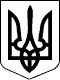 45 СЕСІЯ  ЩАСЛИВЦЕВСЬКОЇ СІЛЬСЬКОЇ РАДИ7 СКЛИКАННЯРІШЕННЯ04.08.2017 р.                                            с. Щасливцеве                                     №705Про визначення місць пунктів базування для тримання маломірних суден на території Щасливцевської сільської радиРозглянувши рішення виконавчого комітету Щасливцевської сільської ради №108від 21.07.2017 р. "Про визначення місць для підходу до берегу маломірних суден на території Щасливцевської сільської ради" та надані документи, керуючись Інструкцією про порядок обліку та випуску маломірних суден, інших плав засобів у територіальне море та внутрішні води України в межах Херсонської області затвердженої розпорядженням голови Херсонської обласної державної адміністрації №505 від 08.08.2011 р., Правилами користування маломірними суднами на водних об'єктах Херсонської області затверджених рішенням XV сесії Херсонської обласної ради VI скликання № 473 від 10.05.2012 р., Постаново Кабінету Міністрів України №1147 від 27.07.1998 р. "Про прикордонний режим", ст. 26 Закону України "Про місцеве самоврядування в Україні", сесія Щасливцевської сільської ради ВИРІШИЛА:1. Визначити, строком до 31.12.2017 р., місця пунктів базування (для тримання маломірних суден) на узбережжі о. Сиваш на території Щасливцевської сільської ради Генічеського району Херсонської області згідно схеми (додаток №1 до цього рішення) наступним суб'єктам господарювання:-ФОП *** (Ідентифікаційний номер ***);-ФОП *** (Ідентифікаційний номер ***);-ФОП *** (Ідентифікаційний номер ***);-ФОП *** (Ідентифікаційний номер ***)за умови дотримання ними вимог діючого законодавства України що стосується цього виду господарської діяльності.2. Попередити суб'єктів господарювання зазначених у пункті 1 цього рішення що у разі не забезпечення ними утримання місць (пунктів базування) для тримання маломірних суден зазначених у пункті 1, цього рішення та прилеглої до них території у належному санітарному стані (прибирання сміття та ін..) це рішення буде скасовано.3. Встановити що рішення набирає чинності з дня, наступного за днем його погодження з органами охорони державного кордону, у зоні відповідальності яких перебувають місця зазначені у пункті 1 цього рішення.5. Контроль за виконанням даного рішення покласти на постійну депутатську комісію з питань соціально-економічного розвитку.Сільський голова                                                              В.О. Плохушко